Publicado en Barcelona el 16/05/2023 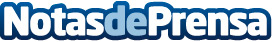 "La realidad aumentada aporta cada vez más seguridad a los pacientes de rinoplastia"El Centre Clínic MIR-MIR, de gran reputación por los tratamientos de rinoplastia, utiliza ya una aplicación para visualizar las arterias faciales, técnica cada vez más usada antes de tratamientos y operacionesDatos de contacto:Alberto Gómez627936113Nota de prensa publicada en: https://www.notasdeprensa.es/la-realidad-aumentada-aporta-cada-vez-mas Categorias: Medicina Cataluña Investigación Científica Belleza http://www.notasdeprensa.es